 Séries de Mountain climber 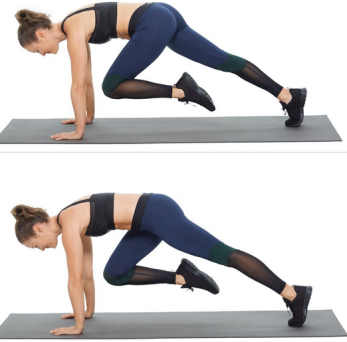  Séries Abdo sit up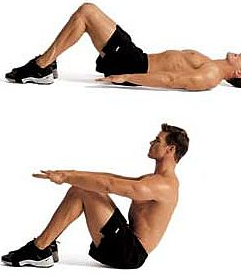  Séries Donkkey kicks chaque jambe	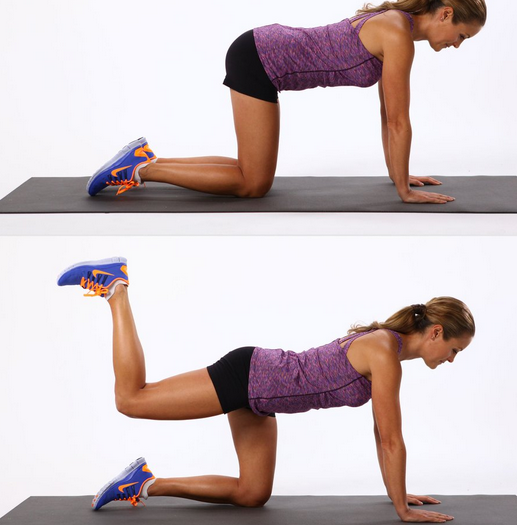  Séries de relevés de bassin allongé sur le dos bras collé au sol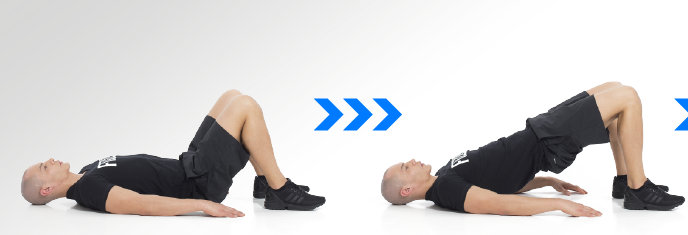  Séries de pompes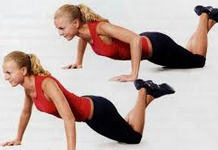  Séries jumps squats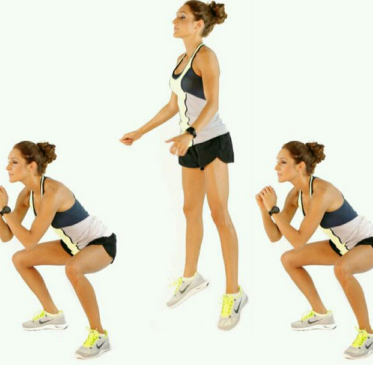  Gainage  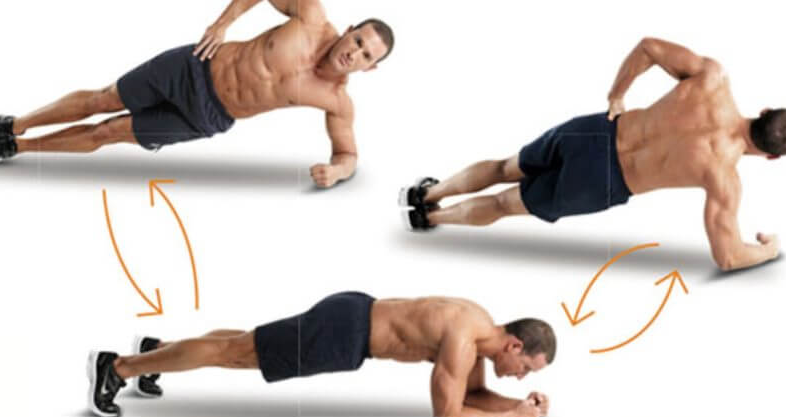 Séries d’extensions jambes 4 pattes fessiers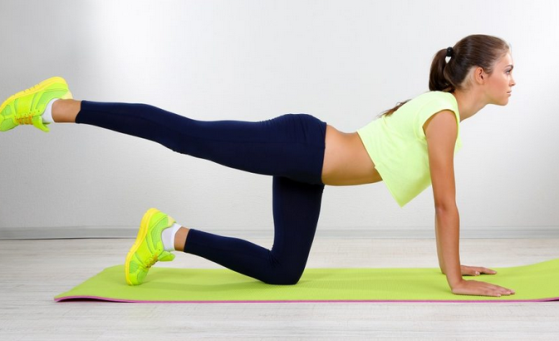  Séries d’élévations jambes latérales (battement de jambes allongées sur le côté).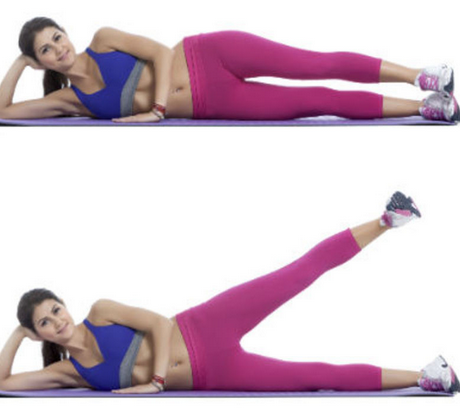 